فرم گزارش سه ماهه پيشرفت فعاليتهاي علمي 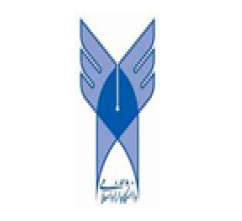 اجرايي پاياننامه کارشناسيارشدنام و نامخانوادگي دانشجو:                                         کد آموزشي:                       رشته تحصيلي:کد پاياننامه:                                                          تاريخ تصويب پروپزال:عنوان پاياننامه:درصد پيشرفت کار دانشجو:کمتر از 20 درصد              بين 40-20                 بين 60-40                بين 80-60             بيش از 80 درصد نحوه مراجعه به استاد راهنما:مستمر                   قابل قبول                   ضعيف             تعداد دفعات مراجعه طي ترم گذشته ...................................نحوه مراجعه به استاد مشاور:مستمر                   قابل قبول                   ضعيف             تعداد دفعات مراجعه طي ترم گذشته ...................................گزارش پيشرفت کار ميبايست حداقل در 3 صفحه به اين فرم پيوست گردد که به امضاء استاد راهنما رسيده و شامل نکات زير باشد:1- اهداف کلي پاياننامه                                                                2- مسير علمي و تکنيکي کار تحقيقاتي3- موسساتي که در جريان تحقيق مورد مراجعه قرار گرفتهاند                    4- ذکر منابع علمي مورد استفادهموارد بالا مورد تائيد است.نام و نامخانوادگي استاد راهنما                                                                             تاريخ                                      امضاء                        موارد بالا مورد تائيد است.نام و نامخانوادگي استاد مشاور                                                                               تاريخ                                       امضاء